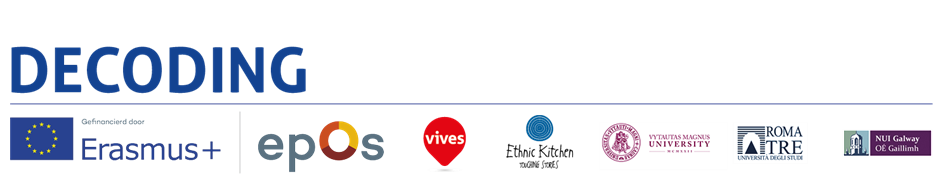 Matematica Decoding 14.09.2017 Paola and Sandra MeetingBottleneckCome attivare un atteggiamento positivo verso la matematica?Difficoltà a ricercare la fonte per rispondere a un problema?Obiettivo: superare l’esame.Come fare? Studiare nel modo che è quello indicato dalla docente.Ore da dedicare allo studioLogica del ragionamentoEs. Teorema di Pitagora 1° FaseDare il seguente compito in aula senza spiegazioneScrivere o disegnare il teorema di Pitagora (TP) nel vostro quaderno, ognuno sul proprio quaderno (tutti devono rispondere, passare in aula e controllare a catena la docente controlla il primo della fila e il primo controlla il secondo ecc. l’ultimo della fila alza la mano per dire che tutti hanno risposto) 10 minuti. 2° FasePorre la seguente domanda in aula senza spiegazioneCome dimostrare il TP? Scrivere la dimostrazione nel vostro quaderno, ognuno sul proprio quaderno (tutti devono rispondere, passare in aula e controllare a catena la docente controlla il primo della fila e il primo controlla il secondo ecc. l’ultimo della fila alza la mano per dire che tutti hanno risposto) 5 minuti. 3° FasePorre la seguente domanda in aula senza spiegazioneQuale differenza c’è tra definizione del TP e dimostrazione del TP? Scrivere la differenza nel vostro quaderno, ognuno sul proprio quaderno (tutti devono rispondere, passare in aula e controllare a catena la docente controlla il primo della fila e il primo controlla il secondo ecc. l’ultimo della fila alza la mano per dire che tutti hanno risposto) 5 minuti. 4° Fase A che cosa serve il TP? Scrivere l’utilità nel vostro quaderno, ognuno sul proprio quaderno (tutti devono rispondere, passare in aula e controllare a catena la docente controlla il primo della fila e il primo controlla il secondo ecc. l’ultimo della fila alza la mano per dire che tutti hanno risposto) 5 minuti. 5° FaseInventare un altro modo per dimostrare il TP. Ognuno si sbizzarrisca come vuole ma deve saper comunicare la sua invenzione. Individualmente6° FaseInventare un altro modo per dimostrare il TP. Ognuno si sbizzarrisca come vuole ma deve saper comunicare la sua invenzione. A coppia: uno studente comunica all’altro la sua invenzione e decidono quale delle due è miglioreRitirare i fogli dell’invenzione delle coppie7° Fase Il giorno dopo la docente comunica La formula tradizionale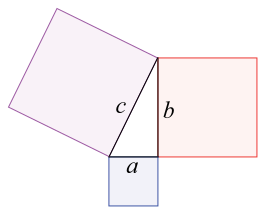 In un triangolo rettangolo la somma delle aree dei quadrati costruiti sui cateti (blu e rosso) è uguale all'area del quadrato costruito sull'ipotenusa (viola).Le invenzioni .....................Valutazione della sostenibilità matematica delle invenzioni, pro e contro